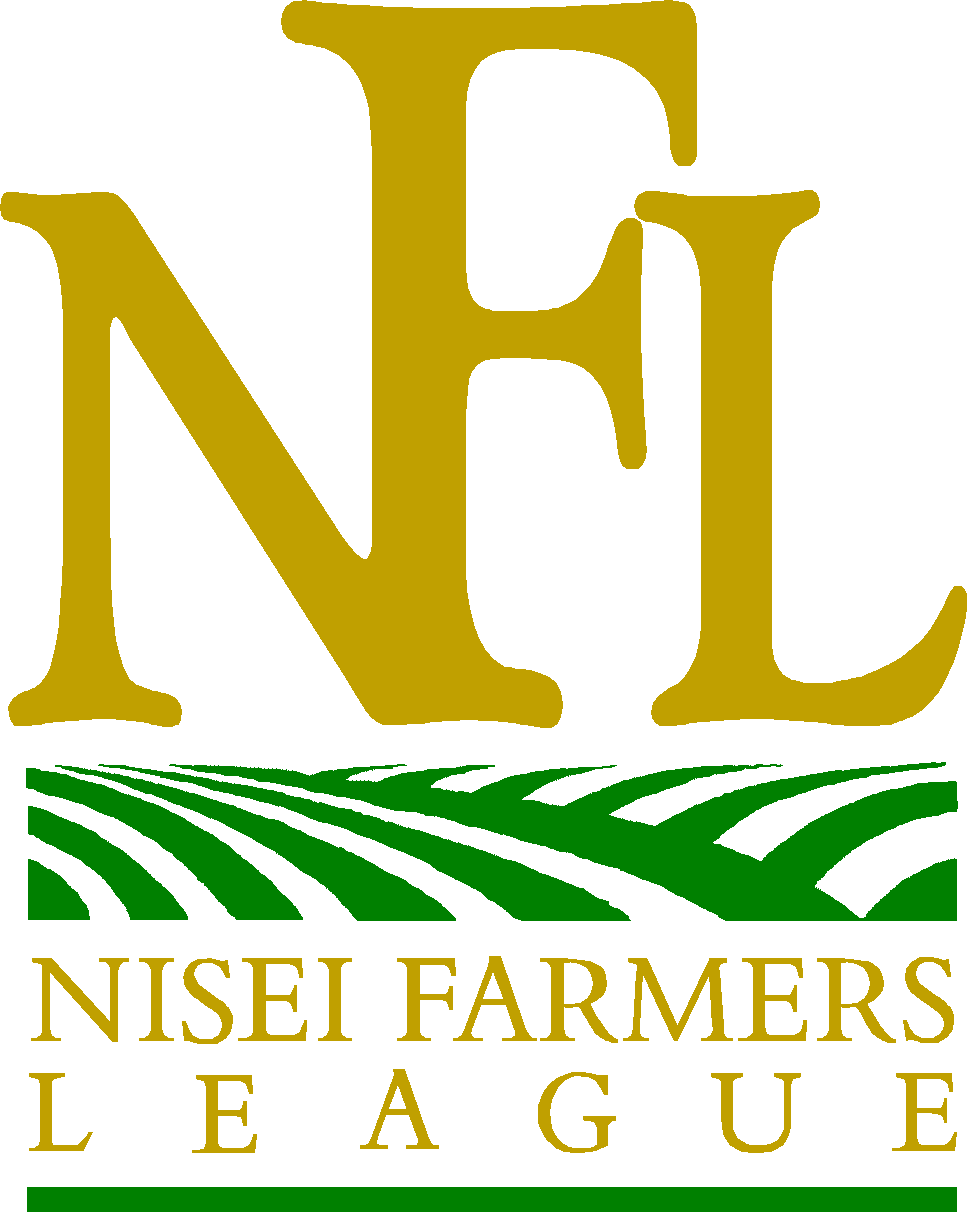 Sexual Harassment & Discrimination TrainingFor: Growers/Packers/FLC’sOne hour of training the non-supervisory employees in crews of 25 or less workers. One Flipchart/Trifolds/Certificates will be part of the cost. 6 or more crews cost $15/person.5 crews or less cost $20/person.Train the trainer. Teach your employees who will be training the non-supervisory employees, on how to conduct the one-hour sexual harassment training. Cost will be $350.00 for a 3-hour training. ONE FREE Flip chartTraining can be conducted at your company office for convenience.Extra Flip Charts/Trifolds will be charged extra. ___________________________________________________________________Flip Chart are $40/each, Trifold are .25 cents/each.Power Point: $100.00 English and $100.00 Spanish.Blank certificate will be given free through a PDF file.June 2019